Processo Seletivo Doutorado – Turma – 2016O Programa de Pós-Graduação em Ciências Sociais torna público o Resultado Consolidado das Entrevistas para o doutorado – turma 2016, em ordem de classificação: Elizabeth de Paula PissolatoJosé Alcides Figueiredo SantosMarta Mendes da Rocha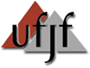 Universidade Federal de Juiz de ForaInstituto de Ciências HumanasPrograma de Pós-Graduação em Ciências Sociais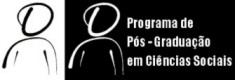 NomeNotaClassificação Bárbara Vital de Matos Oliveira901º(empate com o 2º)Lucília da Glória Alves Dias   902º (empate com o 1º)Ana Paula Evangelista de Almeida   853º(empate com o 4º)Marcelo Ferreira Trezza Knop  854º(empate com o 3º)Astrid Sarmento Cosac  755ºRéia Sílvia Gonçalves Pereira  706ºJoana Darc de Melo Croce  657º